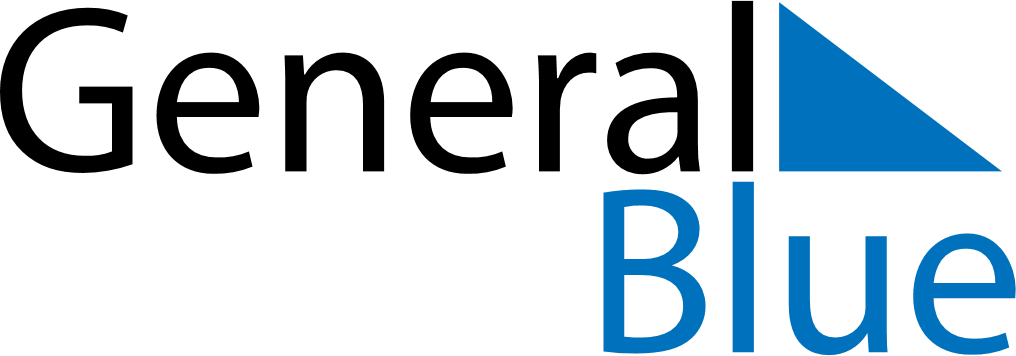 January 2024January 2024January 2024January 2024January 2024January 2024Taxach, Salzburg, AustriaTaxach, Salzburg, AustriaTaxach, Salzburg, AustriaTaxach, Salzburg, AustriaTaxach, Salzburg, AustriaTaxach, Salzburg, AustriaSunday Monday Tuesday Wednesday Thursday Friday Saturday 1 2 3 4 5 6 Sunrise: 7:56 AM Sunset: 4:25 PM Daylight: 8 hours and 28 minutes. Sunrise: 7:56 AM Sunset: 4:26 PM Daylight: 8 hours and 29 minutes. Sunrise: 7:56 AM Sunset: 4:27 PM Daylight: 8 hours and 30 minutes. Sunrise: 7:56 AM Sunset: 4:28 PM Daylight: 8 hours and 31 minutes. Sunrise: 7:56 AM Sunset: 4:29 PM Daylight: 8 hours and 32 minutes. Sunrise: 7:55 AM Sunset: 4:30 PM Daylight: 8 hours and 34 minutes. 7 8 9 10 11 12 13 Sunrise: 7:55 AM Sunset: 4:31 PM Daylight: 8 hours and 35 minutes. Sunrise: 7:55 AM Sunset: 4:32 PM Daylight: 8 hours and 36 minutes. Sunrise: 7:55 AM Sunset: 4:33 PM Daylight: 8 hours and 38 minutes. Sunrise: 7:54 AM Sunset: 4:34 PM Daylight: 8 hours and 40 minutes. Sunrise: 7:54 AM Sunset: 4:36 PM Daylight: 8 hours and 41 minutes. Sunrise: 7:53 AM Sunset: 4:37 PM Daylight: 8 hours and 43 minutes. Sunrise: 7:53 AM Sunset: 4:38 PM Daylight: 8 hours and 45 minutes. 14 15 16 17 18 19 20 Sunrise: 7:52 AM Sunset: 4:39 PM Daylight: 8 hours and 47 minutes. Sunrise: 7:52 AM Sunset: 4:41 PM Daylight: 8 hours and 49 minutes. Sunrise: 7:51 AM Sunset: 4:42 PM Daylight: 8 hours and 51 minutes. Sunrise: 7:50 AM Sunset: 4:44 PM Daylight: 8 hours and 53 minutes. Sunrise: 7:50 AM Sunset: 4:45 PM Daylight: 8 hours and 55 minutes. Sunrise: 7:49 AM Sunset: 4:46 PM Daylight: 8 hours and 57 minutes. Sunrise: 7:48 AM Sunset: 4:48 PM Daylight: 8 hours and 59 minutes. 21 22 23 24 25 26 27 Sunrise: 7:47 AM Sunset: 4:49 PM Daylight: 9 hours and 1 minute. Sunrise: 7:46 AM Sunset: 4:51 PM Daylight: 9 hours and 4 minutes. Sunrise: 7:45 AM Sunset: 4:52 PM Daylight: 9 hours and 6 minutes. Sunrise: 7:44 AM Sunset: 4:54 PM Daylight: 9 hours and 9 minutes. Sunrise: 7:43 AM Sunset: 4:55 PM Daylight: 9 hours and 11 minutes. Sunrise: 7:42 AM Sunset: 4:57 PM Daylight: 9 hours and 14 minutes. Sunrise: 7:41 AM Sunset: 4:58 PM Daylight: 9 hours and 16 minutes. 28 29 30 31 Sunrise: 7:40 AM Sunset: 5:00 PM Daylight: 9 hours and 19 minutes. Sunrise: 7:39 AM Sunset: 5:01 PM Daylight: 9 hours and 22 minutes. Sunrise: 7:38 AM Sunset: 5:03 PM Daylight: 9 hours and 25 minutes. Sunrise: 7:37 AM Sunset: 5:04 PM Daylight: 9 hours and 27 minutes. 